Name Surname (author 1) Institution Name Surname (author 2) Institution Article TitleChapter title (Introduction)Papers can be written in English. In case of original research paper, IMRD structure should be implemented (chapter titles in brackets)Chapter title (Methods)The text of the paper… If you specify a list is in bullet points, use the following format:text 1,text 2,text 3.Subchapter titleThe text of the paper… Figure 1: Tittle 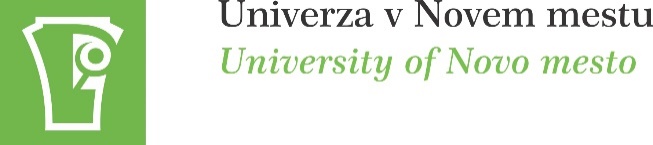 Example no. 1: Source: Own source, year. Example no. 2: Source: Smith, J. (2020). Title of the book. Place: Publisher, p. 220.Example no. 3: Source: Kotler, P. (1998). Title of the paper. Title of the journal, Vol. 31, No. 4, pp. 10–23.Example no. 4: Source: Survey, year. Subchapter titleThe text of the paper… If you specify a list is in bullet points, use the following format:text 1,text 2,text 3.Chapter title (Results)The text of the paper… Table 1: Tittle Example no. 1: Source: own source, year. Example no. 2: Source: Smith, J. (2020). Title of the book. Place: Publisher, p. 220.Example no. 3: Source: Kotler, P. (1998). Title of the paper. Title of the journal, Vol. 31, No. 4, pp. 10–23.Example no. 4: Source: Survey, year. Chapter title (Discussion)The text of the paper… When citing sources in the text, authors should mention the first and second author as well as the year of publication, and number of page/s (Kotler and Smith, 2015, pp. 10) or the first author and 'et al.' in the event of three or more authors (Kotler et al., 2010, p. 3).LITERATUREFor books: Meadow, T. (1999). A Proper Approach to Patient. London: Cambridge University Press.For articles in journals: Orel, R. (2010). Sindrom razdražljivega črevesa. Medicinski razgledi, 49 (4), 479–486.For article in proceedings: Hong, X. (1995). Teaching With Interactive Tools. In: J. L. Schnase & E. L. Cunnius (Eds.), Proceedings from International Conference on Computer Support for Collaborative Learning. (pp. 22–24). Mahwah, NJ: Erlbaum.For online reference: Brcar, P. (2003). How do the health of schoolchildren. Institute of Public Health. Retrieved from http://www.sigov.si/ivz/vsebine/zdravje.pdfKEYWORDS: word 1, word 2 …ABSTRACT – Abstract text … insert the abstract, submitted at registration for conferenceKLJUČNE BESEDE: beseda 1, beseda 2 …POVZETEK – Vstavite povzetek, ki ste ga oddali pri prijavi na konferenco.Header 1Header 2Header 3Header 4texttexttexttext